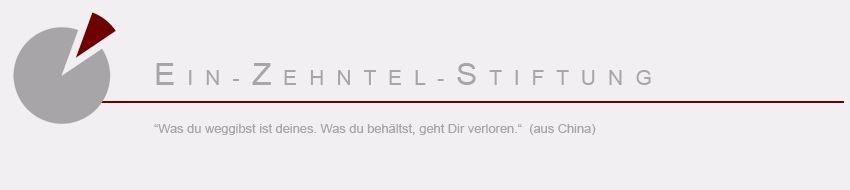 ProjektantragPhoto zum Projekt hier einfügen (sofern vorhanden)Titel desProjektes:___________________________________________________________Zeitraum der gewünschtenFörderung:___________________________________________________________1. Informationen über den Projektträger und zur durchführenden Organisation1.1 Kurze Beschreibung zum Verein/zur Organisation und seinen Tätigkeitsfeldern1.2 Wie viele Mitglieder hat Ihr Verein / Ihre 0rganisation?___________________________________1.3 Erhält Ihr Verein / Ihre Organisation öffentliche Fördermittel?______________________________1.4 Gründungsjahr des Vereins / der Organisation?________________________________________1.5 Wie sind sie auf uns gekommen?___________________________________________________1.6 Ist das Ihr erster Antrag bei der Ein-Zehntel-Stiftung?____________________________________2. Hintergrundinformationen zum Land/Projekt2.1 Die Rahmenbedingungen3. Informationen über das beantragte Projekt3.1 Handelt es sich um ein neues oder bereits bestehendes Projekt?Neu 	Bestehendes Projekt Besteht die Möglichkeit der Mitgestaltung?3.2 Das Projektgebiet:3.3 Zielgruppe des Projektes3.4 Ziele des Projektes3.5  Maßnahmen des Projektes3.6  Erwartete Wirkungen des Projektes4. Kosten- und Finanzierungsplan in Euro4. Kosten- und Finanzierungsplan in EuroWechselkurs des Projektgebietes/ Projektlandes 1€ =Bitte letzten verfügbaren Finanzbericht zusammen mit dem Projektantrag einreichen. DankeBitte Vereinslogo einfügenBitte Vereinskontaktdaten hier einfügenAntragsteller:Durchführende Organisation vor Ort:Mitarbeiter:Ehrenamtlich tätigJa                  NeinWie vieleAngestellt tätigJa                  NeinWie vieleLand und Ort des Projektes:Art des Projektes:Bildung       Medizin       Nahrung            Sonstiges Sonstiges bitte näher Beschreiben:Bildung       Medizin       Nahrung            Sonstiges Sonstiges bitte näher Beschreiben:Titel des Projektes:Zeitraum des ProjektesGesamtkosten des Projektes:Gewünschter Förderbetrag:Kooperationspartner vor Ort:Ansprechpartner zum Projekt:Adresse desAnsprechpartners:Telefon des Ansprechpartners:E-Mail des Ansprechpartners:A. Kostenplan zum Projekt1.Jahr 2.Jahr1.0 Gehälter vor Ort2.0 Sachkosten3.0 Investitionen:= Gesamtkosten:B. Finanzierungsplan des Vereins/ der Organisation1.Jahr 2.Jahr1.0 Eigenmitteleinsatz2.0 Drittmittel anderer Förderer3.0 Weitere Förderer4.0 Beantragte Summe Ein Zehntel Stiftung= Gesamtfinanzierung: